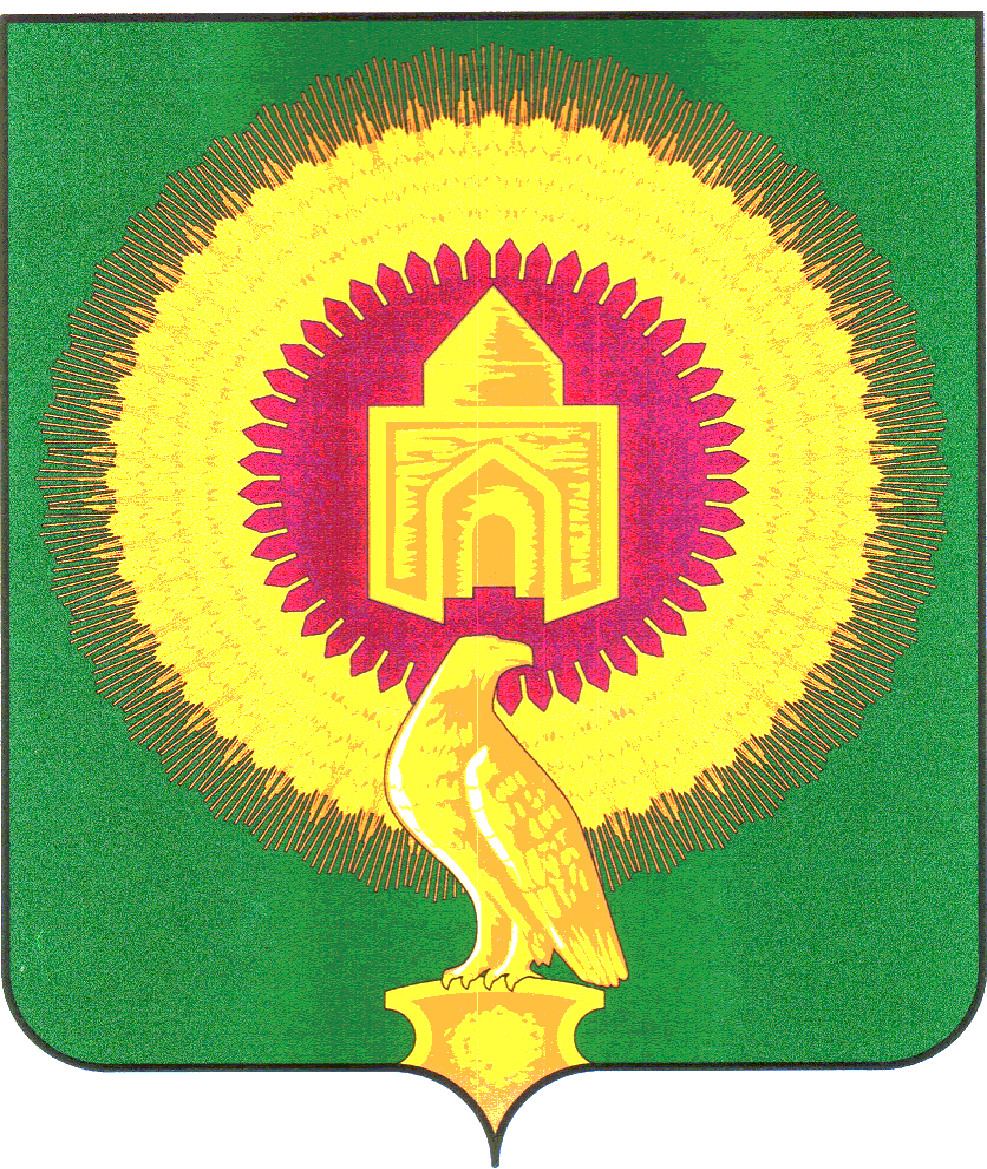 457200 Челябинская область, Варненский район, с.Варна, ул.Советская,135/1 кабинет№13, тел. 3-05-03,  E-mail: revotdelvarna@.mail.ruУтверждаю_____________________________                    председатель КСП     С.Г.КолычеваЗаключениепо результатам экспертно-аналитического мероприятия«Внешняя  проверка годового отчета об исполнении  бюджета  за 2021год Бородиновского сельского поселения Варненского муниципального района»26.04.2022г.                                                                                               с.Варна Основание для проведения экспертно-аналитического мероприятия: пункт 1статьи 264.4 Бюджетного кодекса Российской Федерации (далее по тексту БК РФ), пункт 1.3. раздела  I плана работы Контрольно-счётной палаты Варненского муниципального района Челябинской области на 2022 год, распоряжение председателя КСП о проведении контрольно мероприятия от  20.04.2022г.  №19, соглашение о передаче контрольно-счетному органу муниципального района полномочий контрольно-счетного органа поселения по осуществлению внешнего муниципального финансового контроля от 20.12.2021г. №19/03/3.   Предмет экспертно-аналитического мероприятия: Внешняя проверка годового отчёта об исполнении бюджета за 2021год Бородиновского  сельского поселения Варненского муниципального района. Объект экспертно-аналитического мероприятия: Администрация  Бородиновского сельского поселения  Варненского муниципального района (далее Поселение)Цель экспертно-аналитического мероприятия: -оценка   полноты   исполнения   бюджета   по   объему   и   структуре   доходов,   расходных обязательств бюджета; -выявление случаев нарушения бюджетного законодательства в ходе исполнения бюджета, анализ выявленных отклонений и нарушений.Проверяемый период деятельности: 2021годСрок экспертно-аналитического мероприятия: с «22» по «26» апреля 2022г. Состав рабочей группы: заместитель председателя Контрольно-счётной палаты  Варненского муниципального района Киржацкая О.А.  Сведения об учреждении и ответственных лицах в  проверяемом  периоде:Вопросы проверки:1.    Общие положения.2. Организация бюджетного процесса. Соблюдение бюджетного законодательства при организации                исполнения бюджета в 2021 году.3.    Исполнение бюджета за 2021 год по основным показателям.4.   Экспертно-аналитическая оценка исполнения бюджета.      4.1.Анализ исполнения доходной части бюджета.      4.2. Анализ исполнения расходной части бюджета.      4.3 Анализ  исполнения мероприятий в рамках муниципальных  программ, национальных проектов   5.   Анализ показателей финансовой отчетности.      5.1. Анализ нефинансовых активов      5.2. Анализ финансовых активов и обязательств (дебиторская и кредиторская задолженность).6.    Результаты внешней проверки бюджетной отчетности главных администраторов средств бюджета муниципального образования  Юридический адрес: 457211, Челябинская область, Варненский район, с. Бородиновка, ул. Братьев Соловых, д.50.Фактический адрес: 457211, Челябинская область, Варненский район, с. Бородиновка, ул. Братьев Соловых, д.50.ОГРН 1027401533686, ИНН 7428000463 , КПП 745801001Ответственные лица в  проверяемом периоде:глава сельского поселения Мананников С.И. (Решение Совета депутатов Бородиновского сельского поселения  от 25.01.2021 г. №02), весь проверяемый период;- заместитель главы сельского поселения, начальник финансового отдела–Долбилова Л.Н., весь проверяемый период.                  Проверкой  установлено:1.Общие положенияЗаключение   КСП  по внешней проверке годового отчета об исполнении бюджета  Бородиновского  сельского поселения за 2021год подготовлено в соответствии с Бюджетным Кодексом РФ, Федеральным законом «Об общих принципах организации местного самоуправления в РФ», Положением о бюджетном процессе,  и иным действующим законодательством.                                                                                                                                                                                                                                                                                                                                                                                                                                                                                                                                Бюджетные правоотношения регламентированы Положением о бюджетном процессе   Бородиновского сельского поселения утвержденным решением Совета депутатов Бородиновского сельского поселения от 08.11.2019г. №15 (с изменениями и дополнениями) (далее по тексту Положение о бюджетном процессе ).В соответствие со  статьёй  102 Положения о бюджетном процессе  годовой отчет об исполнении бюджета до его рассмотрения в Совете  депутатов Бородиновского сельского поселения подлежит внешней проверке, которая включает внешнюю проверку бюджетной отчетности главных распорядителей средств местного бюджета и подготовку заключений на годовой отчет об исполнении местного бюджета, что соответствует требованиям пункта 1 статьи 264.4 БК  РФ.Отчет об исполнении бюджета Бородиновского сельского поселения поступил в срок, установленный статьёй 105 Положения о бюджетном процессе в полном объеме.В ходе внешней проверки отчета об исполнении бюджета за 2021 год проверено и проведены:- анализ исполнения местного бюджета по данным годового отчета по основным показателям;-оценка эффективности и результативности использования в отчётном году бюджетных средств;-соответствие фактического исполнения бюджета его плановым назначениям, утвержденным Решением о местном бюджете на 2021 год с учетом изменений, внесенных в ходе его исполнения;   -выявление случаев нарушения бюджетного законодательства в ходе исполнения бюджета, анализ выявленных отклонений и нарушений.Отчёт    об   исполнении     бюджета   Бородиновского  сельского    поселения   за 2021 год, а также представленные одновременно с  ним  иные  формы  бюджетной  отчётности,  по  составу  форм  соответствуют  требованиям  статьи  264.1   БК РФ,   Инструкции №191н. 2.Организация бюджетного процесса. Соблюдение бюджетного законодательства при организации                исполнения бюджета в 2021 году.      В соответствии со статьей 264.1 БК РФ бюджетный учет представляет собой упорядоченную систему сбора, регистрации и обобщения информации в денежном выражении о состоянии финансовых и нефинансовых активов и обязательств муниципальных образований, а также об операциях, изменяющих указанные активы и обязательства.       В соответствии с пунктом 1 статьи 9 БК РФ сельское  поселение самостоятельно осуществляет исполнение своего бюджета.Администрация Бородиновского сельского поселения (исполнительно-распорядительный орган муниципального образования)   в соответствии с пунктом 4 статьи 154 БК РФ (далее – Администрация) является главным распорядителем бюджетных средств, получателем бюджетных средств, главным администратором доходов бюджета,  главным администратором источников финансирования дефицита бюджета.       В соответствии с  пунктом 2 статьи 154 БК РФ финансовый орган администрации Бородиновского сельского поселения организует исполнение бюджета поселения.Финансовое управление администрации Варненского муниципального района организует кассовое исполнение бюджета сельского поселения через счета отделения по Варненскому району УФК по Челябинской области.       Для исполнения бюджета в части налоговых доходов и наличных денежных операций для учета средств находящихся во временном распоряжении в учреждении исполнение происходило через лицевой счет, открытый в отделении по Варненскому району УФК по Челябинской области, обслуживающийся  в Отделении  Сбербанка России № 8597(весь проверяемый  период).      Бюджет Бородиновского сельского поселения на 2021 год утвержден до начала финансового года Решением Совета депутатов Бородиновского сельского поселения от 25.12.2020г.  № 27 « О бюджете Бородиновского сельского поселения  на 2021год и плановый период 2022 и 2023годов».        Согласно статье  242 БК РФ исполнение бюджета поселения за 2021 год завершено 31.12.2021 года (последний рабочий день финансового года).             Главным распорядителем бюджетных средств 2021года (в сельском поселении является одно учреждение)  -  администрация  Бородиновского сельского поселения.  Согласно Разделу 1 "Организационная структура субъекта бюджетной отчетности" пояснительной записки (ф.0503160) изменения в количестве муниципальных учреждений в 2021году не произошло, получателями бюджетных средств в  2021 году являлись: -Администрация  Бородиновского сельского поселения  Варненского муниципального района;- Муниципальное учреждение культуры «Бородиновский сельский Дом культуры». На конец отчетного года унитарных предприятия, образованные Администрацией  Бородиновского сельского поселения   Варненского муниципального района отсутствуют.      Решением Совета депутатов Бородиновского сельского поселения от 25.12.2020г.  № 27 « О бюджете Бородиновского сельского поселения  на 2021год и плановый период 2022 и 2023годов» утвержден перечень главных администраторов доходов бюджета сельского поселения:007 – Контрольно-счетная палата Челябинской области034 – Главное контрольное управление Челябинской области182-Управление Федеральной налоговой службы Российской Федерации по Челябинской области818-Администрация Бородиновского  сельского поселения3. Исполнение бюджета за 2021год по основным показателям      На основании  решения Совета депутатов Бородиновского сельского поселения от 25.12.2020г. № 27 бюджет на 2021год был принят со следующими показателями:Общий объем доходов бюджета – 11049,25тыс. рублей;Общий объем расходов бюджета – 11049,25тыс. рублей;Дефицит  бюджета 0,00 тыс. рублей.В процессе исполнения бюджета поселения в 2021 году в решение Совета депутатов Бородиновского сельского    поселения от  25.12.2020г. № 27 «О бюджете Бородиновского сельского поселения на 2021год и плановый период 2022 и 2023годов» вносились изменения и дополнения:                                                                       тыс. руб.В результате утвержденный бюджет поселения на 2021г. имеет следующие показатели:   Общий объем доходов бюджета 11396,78 тыс. рублей;Общий объем расходов бюджета 12173,44  тыс. рублей; Размер дефицита  бюджета -  776,66  тыс. рублей.Определена общая сумма безвозмездных поступлений от других бюджетов бюджетной системы  Российской Федерации в сумме 8841,31тыс. рублей.     Объем дефицита утвержденного бюджета установленный в сумме 776,66 тыс. рублей или 30,4% от объема доходов бюджета поселения без учета утвержденного объема безвозмездных поступлений и (или) поступлений налоговых платежей по дополнительным нормативам превышает ограничения, установленные абзацем 2 пункта 3 статьи 92.1 БК РФ (не более 5%), но      находится в пределах объема снижения остатков средств на счетах по учету средств бюджета: 776659,35рублей, что не противоречит положениям БК РФ.  Утвержденные Решением Совета депутатов Бородиновского сельского поселения от 25.12.2020г.  № 27 « О бюджете Бородиновского сельского поселения  на 2021год и плановый период 2022и 2023годов»  в составе источников финансирования дефицита местного бюджета изменение остатков средств на счетах по учету средств бюджетов в сумме 776,66тыс.рублей обеспечивает выполнение принципа сбалансированности бюджета, предусмотренного статьей 33 БК  РФ. Остатки используются на покрытие дефицита бюджета с соблюдением статьи 96 БК РФ.  Наличие остатков средств  на счетах по состоянию на 01.01.2022 года открытых сельским поселением: на счете бюджета открытом  в отделении по Варненскому району УФК по Челябинской области составил 289429,29рублей;на лицевом счете, открытом в отделении по Варненскому району УФК по Челябинской области – 21532,87рублей.         Источниками образования остатков средств на счетах бюджета сельского поселения являются:                                                                                     По отчету  Администрации   Бородиновского сельского поселения  Варненского муниципального района доходы бюджета сельского поселения исполнены в сумме  исполнены в сумме   10870418,66 рублей или на  95,4%  от уточненных бюджетных назначений, расходы исполнены в сумме 11357648,72рублей или на 93,3% от уточненных бюджетных назначений, что на 2,8%  больше  первоначально утвержденных бюджетных назначений.  Исполнение по источникам финансирования дефицита бюджета Поселения составило – 487230,06рублей  за счет изменения остатков средств на счетах по учету средств бюджета по форме 0503140 «баланс по поступлению и выбытию бюджетных средств» (без учета средств, находящихся во временном распоряжении).Муниципальные гарантии,  муниципальные заимствования, бюджетные кредиты        - Муниципальные гарантии в 2021году не предоставлялись; -Бюджетные кредиты другому бюджету бюджетной системы Российской Федерации, юридическим лицам в 2021году  не предоставлялись;- Муниципальные займы и бюджетные кредиты  от кредитных организаций и  от других бюджетов бюджетной системы Российской Федерации в 2021 году не получались.Решением Совета депутатов  Бородиновского   поселения от 25.12.2020г. № 27 « О бюджете Бородиновского сельского поселения на 2021год и плановый период 2021 и 2023годов»  установлен верхний предел внутреннего муниципального долга на 01.01.2022г. в сумме 114,2 тыс. рублей. Предельные значения, установленные пунктом 3 статьи 107 Бюджетного Кодекса Российской Федерации,  соблюдены.Общий объем межбюджетных трансфертов предоставляемых бюджету Варненского муниципального района на осуществление расходов по переданным полномочиям перечислены в сумме 18680,00рублей, что соответствует сумме, утвержденной  статьёй 9 Решения  Совета депутатов  Бородиновского  сельского  поселения от 25.12.2020г. № 27 « О бюджете Бородиновского сельского поселения на 2021год и плановый период 2022 и 2023годов».  4.Экспертно-аналитическая оценка исполнения бюджета 4.1. Анализ исполнения доходной части бюджета Структура доходов       Структура собственных доходов поселения сформирована за счет следующих (налогов) поступлений: Налоговые доходы:Отчисления от местных налогов: - налог на имущество физических лиц (норматив отчисления 100% согласно пункту 1 статьи 61.5 БК РФ)- земельный налог (норматив отчисления 100% согласно пункту 1  статьи 61.5 БК РФ)Отчисления от федеральных налогов и сборов:- налог на доходы с физических лиц (норматив отчисления 2% согласно пункту 2 статьи 61.5 БК РФ)- единый сельскохозяйственный налог (норматив отчисления 100% на основании Решения Собрания Депутатов Варненского муниципального района « Об утверждении единых нормативов отчислений от единого сельскохозяйственного налога в бюджеты сельских поселений на 2021год» от от 21.10.2020 года № 17).-государственная пошлина за совершение нотариальных действий должностными лицами органов местного самоуправления поселения (норматив отчисления 100% согласно пункту 2 статьи 61.5 БК РФ)- задолженность по земельному налогу по обязательствам, возникшим до 01 января 2006 года (норматив отчисления 100% на основании Решения Собрания Депутатов Бородиновского сельского поселения   Варненского муниципального района  Челябинской области «О бюджете Бородиновского сельского поселения на 2021год и плановый период 2022 и 2023годов» от 25.12.2020 года № 27).Неналоговые доходы:-доходы от продажи имущества, находящегося в муниципальной собственности (норматив отчисления 100% согласно  статье 62 БК РФ)-доходы от использования имущества, находящегося в собственности поселений (норматив отчисления 100% на основании статьи 62 БК РФ)-прочие неналоговые доходы (добровольные пожертвования) (норматив отчисления 100% на основании статьи 56 Федерального закона №131-ФЗ от 06.10.2003г. «Об общих принципах  организации местного самоуправления в РФ»).   Исполнение доходной части бюджета   Согласно отчету об исполнении бюджета сельского поселения за 2021год доходы исполнены в сумме 10870,42тыс.рублей или на  95,4% от утвержденных назначений, в том числе:Налоговые и неналоговые (собственные) доходы в сумме 2729,11 тыс.рублей  или на 106,8% от уточненного бюджета.Безвозмездные поступления в виде дотаций, субсидий,  субвенций и иных межбюджетных трансфертов из областного бюджета в сумме 8141,31тыс. рублей или на 92,1% от уточненных назначений, к первоначально утвержденному плану увеличились на 7,1%.Структура  доходов исполнения бюджета за 2021 год                                                                                                                       Таблица № 1   Как видно из таблицы №1 в структуре исполненных доходов доля налоговых и неналоговых доходов составила 25,1%, финансовой помощи 74,9%.Основными налогами, формирующими  бюджет, являются:Земельный налог (65,9% налоговых доходов), который исполнен в сумме 1430,78тыс. рублей или на  113,8% от уточненного плана.Единый сельскохозяйственный налог (25,3% налоговых доходов), который исполнен в сумме 549,71тыс. рублей или на  100% от уточненного плана.  Основными неналоговыми доходами,   формирующими  бюджет являются:      Доходы, получаемые в виде арендной платы, а также средства от продажи права на заключение договоров аренды за земли, находящиеся в собственности поселений (за исключением земельных участков муниципальных бюджетных и автономных учреждений) (удельный вес в структуре неналоговых поступлений 95%), исполнены в сумме  529,32тыс.рублей  или на  100% от уточненного плана.Доходы от реализации иного имущества, находящегося в собственности поселений (за исключением имущества муниципальных бюджетных и автономных учреждений, а также имущества муниципальных унитарных предприятий, в том числе казенных), в части реализации материальных запасов по указанному имуществу (удельный вес в структуре неналоговых поступлений 2,4%), исполнены в сумме  13,54тыс.рублей или на 100%.По структуре доходов удельный вес безвозмездных поступлений в 2021году составил 74,9%  или 8141,31тыс.рублей, исполнены на 92,1%, из них: 1) дотаций – 30,8% (от всех доходов) или 3347,00 тыс. рублей, в том числе: дотация на выравнивание уровня бюджетной обеспеченности  3347,00 тыс. рублей.2) субвенции – 1,7% (от всех доходов) или 185,21тыс. рублей, в том числе:субвенция на осуществление  первичного воинского учета на      территориях, где отсутствуют военные комиссариаты в сумме 114,10 тыс. рублей, доходы  исполнены на  100% субвенции бюджетам сельских поселений на выполнение передаваемых     полномочий субъектов Российской Федерации в сумме 71,11тыс. рублей.3) иные межбюджетные трансферты-42,4% (от всех доходов) или 4609,10тыс. рублей, исполнены на 86,8%, в том числе:Межбюджетные трансферты, передаваемые бюджетам сельских поселений из бюджетов муниципальных районов на осуществление части полномочий по решению вопросов местного значения в соответствии с заключенными соглашениями в сумме 2492,77тыс.рублей.Прочие межбюджетные трансферты, передаваемые бюджетам сельских поселений в сумме 2116,32тыс. рублей      Все поступившие доходы в бюджет по бюджетной классификации соответствуют Перечню  главных администраторов доходов бюджета, утвержденному  Решением Совета депутатов Бородиновского сельского поселения «О бюджете Бородиновского сельского поселения на 2021год и плановый период 2022 и 2023годов»  от 25.12.2020г. № 27.       4.2.Анализ исполнения расходной части бюджета сельского поселения      Расходы   бюджета  сельского поселения за 2021 год исполнены в сумме    11357,65тыс. рублей, что 93,3% от  уточненного плана на  2021 год и 102,8%  от первоначально принятого бюджета (Решение Совета депутатов Бородиновского   сельского поселения от 25.12.2020г. № 27).     Остатки бюджетных средств на счете бюджета  сельского поселения на 01.01.2021г. составили 776,66тыс. рублей,  на конец года (на 01.01.2022г.) 289,43тыс. руб. и  уменьшились по сравнению с началом года на 487,23 тыс. рублей.   В сравнении с прошлым  годом расходы бюджета сельского поселения уменьшились на 3133,19тыс. рублей  или на 21,6%. В соответствии со статьёй 215.1 БК РФ  исполнение бюджета организуется на основе сводной бюджетной росписи и кассового плана.Утвержденные показатели сводной бюджетной росписи 2021года в сумме 12173,44тыс.рублей соответствуют  Решению Совета депутатов Бородиновского сельского поселения от 25.12.2020г.  № 27 « О бюджете Бородиновского сельского поселения  на 2021год и плановый период 2022 и 2023годов», что отвечает требованиям   пункта 2 статьи 217 БК РФ.    Отклонений  между уточненными бюджетными расходами в бюджетной отчетности и   утвержденным бюджетом 2021года  (Решением о бюджете Бородиновского сельского поселения от 25.12.2020г. № 27)  по  функциональной классификации расходов, по целевым статьям расходов и   по видам расходов не установлено.  Исполнение  местного бюджета за 2021 год в сравнении с утвержденными первоначально и уточненными назначениями приведено в таблице № 2:	                                                                                                                                                                                                                  Таблица № 2        Как видно из таблицы № 2 основными расходами бюджета поселения по функциональной структуре являлись расходы на культуру, кинематографию -32,4 %,  на общегосударственные вопросы – 28,6 % и жилищно-коммунальное хозяйство – 13,2% .  Утвержденным бюджетом Решением Совета депутатов Бородиновского   сельского поселения от 25.12.2020г. № 27 и последующими изменениями и дополнениями в бюджет в  состав расходов поселения средства резервного фонда не включены.       По разделу «Общегосударственные вопросы» на 2021год предусмотрены расходы 3269,42тыс. рублей, исполнены в сумме 3251,69тыс. рублей или на 99,5%. По сравнению с 2020 годом уровень расходов по данному разделу составил 117,2%. Удельный вес фактических расходов по разделу «Общегосударственные вопросы» составляет 28,6% в общем объеме расходов по бюджету.По разделу 0200 « Национальная  оборона»      По данному разделу предусмотрены расходы на обеспечение воинского учета и призыва в армию в сумме 114,10 тыс. рублей, фактически расходы составили 114,10 тыс. рублей,  исполнено на 100%.    Удельный вес фактических расходов по данному разделу составляет 1,0% в общем объеме расходов по бюджету.По разделу 0300 «Национальная безопасность и правоохранительная деятельность»По данному разделу бюджетом предусмотрены расходы на решение вопросов по защите населения и территорий от чрезвычайных ситуаций, управление гражданской обороной, а также расходы на осуществление мероприятий в области предупреждения и ликвидации последствий чрезвычайных ситуаций и области гражданской обороны в сумме 608,70 тыс. рублей,  исполнение бюджета по данному разделу составило 100%. Удельный вес фактических расходов в общем объеме расходов по бюджету по данному разделу составляет 5,4%.  По сравнению с 2020 годом расходы по данному разделу увеличились на 5,4%. По разделу 0400 « Национальная экономика»      По данному разделу бюджетом предусмотрены расходы в сумме 1431,05 тыс. рублей, фактически расходы составили 1431,05тыс. рублей, исполнение бюджета по данному разделу составило 100 %. Удельный вес фактических расходов в общем объеме расходов по бюджету по данному разделу составляет 12,6%.  По сравнению с 2020 годом уровень расходов по данному разделу увеличился в 1,2раза.  По разделу произведены  расходы на содержание, ремонт и капитальный ремонт автомобильных дорог, а также расходы по повышению безопасности дорожного движения и создание безопасных условий для движения пешеходов. По разделу 0500 «Жилищно-коммунальное хозяйство»      По данному разделу уточненный план составил 2298,73тыс.  рублей, освоено 65,3% бюджетных средств.     Удельный вес расходов по разделу  жилищно-коммунальное хозяйство в общих расходах бюджета составляет 13,2%, по сравнению с 2020 годом уровень расходов по данному разделу составил 101,2%.По разделу 0600 «Охрана окружающей среды»По данному разделу бюджетом предусмотрены расходы на организацию места сбора твердых коммунальных отходов и приобретение контейнеров     в сумме 281,69тыс. рублей,  исполнение бюджета по данному разделу составило 100%. Удельный вес фактических расходов в общем объеме расходов по бюджету по данному разделу составляет 2,5%.  По разделу 0800 «Культура, кинематография»По данному разделу бюджетом предусмотрены расходы в сумме 3683,58 тыс. рублей, фактически расходы составили 3683,57тыс. рублей, исполнение бюджета по данному разделу составило 100%. Удельный вес фактических расходов в общем объеме расходов по бюджету по данному разделу составляет 32,4%. По разделу 1000 « Социальная политика»На финансирование расходов в бюджете предусмотрено 71,11 тыс. рублей, первоначально утвержденным бюджетом расходы по данному разделу не утверждены. Фактически расходы исполнены в полном объеме в сумме 71,11 тыс. рублей.      Удельный вес расходов  по данному  разделу в общих расходах бюджета составляет 0,6%. Расходы произведены на компенсацию расходов, связанных с предоставлением мер социальной поддержки работникам культуры по оплате жилищно-коммунальных услуг. По разделу 1100 « Физическая культура и спорт»     На финансирование расходов в бюджете на 2021год предусмотрено 415,06 тыс. рублей, в 2020году по данному разделу расходы бюджета исполнены в сумме 447,73тыс.рублей. Фактически расходы 2021года исполнены в сумме 414,29 тыс. рублей или на 99,8%. Удельный вес расходов  по разделу « Физическая культура и спорт»  в общих расходах бюджета составляет 3,6 %. По сравнению с 2020годом  расходы уменьшились  на 7,5%.                                  Экономическая структура расходов Администрации Бородиновского сельского поселения  за 2021год.                                                                                                                        Таблица № 1По экономической структуре расходов Администрации основными расходами являлись расходы по заработной плате работников -27,4%,  по услугам на содержание имущества-23,9%, по коммунальным услугам -16,2%.        Заявки на финансирование, представленные главным распорядителем согласно принятых бюджетных обязательств, в 2021 году исполнены в полном объеме. Проверено соблюдение лимитов фонда оплаты труда по муниципальными учреждениями Бородиновского сельского поселения, установленных на 2021год Распоряжением Администрации Варненского муниципального района Челябинской области от 24.12.2021г. №865р: превышение не установлено.         При проверке соблюдения объемов потребления топливно-энергетических ресурсов в натуральных единицах и денежном выражении, утвержденных на 2021год Распоряжением Администрации Варненского муниципального района Челябинской области от 20.04.2021г. №192-р установлено превышение лимитов по разделу физическая культура и спорт на 56,83тыс.рублей, объяснительная  главы Бородиновского сельского поселения  представлена в Приложении 1.4.3 Анализ  исполнения мероприятий в рамках муниципальных  программ, национальных проектов        В соответствии с Решением Совета депутатов  Бородиновского   сельского поселения от 25.12.2020г.  №27 (с вносимыми изменениями) по Администрации Бородиновского сельского поселения  предусмотрены расходы на реализацию десяти программ  в сумме 8721,77тыс.рублей или 71,7% от общего расхода бюджета сельского поселения. В первоначально утвержденном бюджете расходы планировались по семи муниципальным  программам в сумме 7763,08тыс. рублей. Сведения об объемах бюджетных ассигнований, выделенных на реализацию  муниципальных программ и их исполнение в 2021году                                                              Таблица №2       Наибольший удельный вес в структуре исполненных программ  поселения занимают  муниципальные программы:-Муниципальная программа "Развитие сферы культуры в Варненском муниципальном районе", исполнение которой составляет 3683,57тыс. рублей или 46,5% от всех программных мероприятий;-Муниципальная программа "Комплексное развитие систем коммунальной инфраструктуры Варненского муниципального района Челябинской области", исполнение которой составляет 769,00тыс. рублей или 9,7% от всех программных мероприятий; - Муниципальная программа "Содержание, ремонт и капитальный ремонт автомобильных дорог общего пользования Варненского муниципального района Челябинской области", исполнение которой составляет 763,81тыс. рублей или 9,6% от всех программных мероприятий.  За 2021год исполнение всех муниципальных программ составило 90,9%.   Сведения об объемах бюджетных ассигнований, выделенных на реализацию  национальных проектов  и их исполнение в 2021годуТаблица №3, рублейДоля исполненных мероприятий в рамках национального проекта в структуре исполненных расходов Администрации  2021года составила 2,5%,  исполнение мероприятий национальных проектов  от уточненных значений составило 100% или 281694,00рубля, из них 266680,00рубля средства областного бюджета, 15014,00рубля местного бюджета.5. Анализ показателей финансовой отчётностиПо результатам деятельности   Администрации Бородиновского сельского поселения за период с 1 января 2021года по 31 декабря 2021 года включительно уменьшение финансового результата составило 5059027,07 рублей, в том числе за счёт:       -уменьшения нефинансовых активов на 5098521,12 рублей;       -уменьшения финансовых активов на 132244,68рублей;      - уменьшения обязательств на 171738,73рубля.В 2021году  Бородиновским сельским поселением произведены бюджетные инвестиции в объекты  капитального  строительства муниципальной собственности в сумме 319860,40рублей.       Закупка товаров, работ, услуг в целях капитального ремонта муниципального имущества в 2021году отсутствовала, энергетических ресурсов – 1598900,71рублей.Расходы на реализацию инвестиционных проектов в 2021году –отсутствовали.  5.1.   Анализ нефинансовых активовНа конец отчетного периода (01.01.2022г.) валюта Баланса составила 158058457,31рублей. По сравнению с началом отчетного периода валюта Баланса уменьшилась на 5230765,80 рублей (на 3,2процента).Нефинансовые активы ГРБС (раздел I актива Баланса) на конец отчетного периода составляют 155321716,07рублей (98,3% валюты баланса). По сравнению с началом отчетного периода нефинансовые активы уменьшились на 5098521,12рублей (на 3,2процента). Основной причиной уменьшения нефинансовых активов Администрации является уменьшение кадастровой стоимости непроизведенных активов.Балансовая стоимость основных средств на конец 2021 года составляет 6088245,82рубля, в течение отчетного  года увеличилась на 2017770,08рублей, за счет  движения по  счету:поступления на сумму 2838679,08рублей, в том числе   за счет   приобретения 377593,00рублей:- сооружения-281694,00(контейнерные площадки под ТКО) -машин и оборудований на 13895,00рубля (USB-токен, МФУ лазерный);-инвентаря на сумму 14535,00рублей (бак металлический, вывеска);-прочие основные-67469,00-за счет безвозмездного поступления 2461086,08рублей:-контейнеры для сбора мусора на сумму 466986,08рублей;- оборудование для МУК «Бородиновский СДК»  в сумме 1994100,00. выбытие на сумму       820909,00рублей:-выбытием на забалансовый учет счета 021 стоимостью менее 10,0тыс.рублей на сумму 820909,00рублей.Остаточная стоимость основных средств по состоянию на 01.01.2022года составила 389596,03рубля, что составляет 6,4% от балансовой стоимости числящихся основных средств на конец отчетного периода. Уменьшение остаточной стоимости основных средств на конец года составило 459895,32рубля, в том числе за счет начисления амортизации– 129865,32рублей.Непроизведенные активы по состоянию на 01.01.2022года составили 1401156,46рублей, уменьшение в течение отчетного  года составило 5036740,52рублея (за счет проведения переоценки кадастровой стоимости).Право пользования активами (остаточная стоимость) на конец отчетного периода составили 88165,18 рублей. Стоимость нефинансовых активов казны (остаточная стоимость) по состоянию на 01.01.2022года составила 152863012,00рубля. По сравнению с началом отчетного периода уменьшились на 121575,68 рублей (за счет уменьшения  кадастровой стоимости земельных участков). Стоимость материальных запасов на 01.01.2022года составила 237526,00рубля.Вложения в нефинансовые активы в 2021 году в сумме 319860,40 рубля образованы за счет  (ввода в эксплуатацию объекта (блочная котельная).На забалансовом счете числятся: -на счете 021 «Основные средства в эксплуатации» -1178425,08рублей (в 2021году поступило основных средств стоимостью до 10,0тыс.рублей на сумму 820909,00рублей.)- на счете 25 «Имущество, переданное в возмездное пользование (аренду)»  – на начало года в сумме 73360783,70 рубля, на конец отчетного периода в сумме 73239208,02 рублей (земельные участки в аренде)-на счете 26 «Имущество, переданное в безвозмездное пользование»  – на начало года  и на конец отчетного периода в сумме 710578,72 рубля:-по договору от 29.08.1997г. №б/н в сумме 710578,72рубля (Котельная, общей площадью 230кв. м, по адресу с. Бородиновка, ул. Томина,  переданное  ОАО «Челябоблкоммунэнерго»).5.2.    Анализ финансовых активов и обязательств (дебиторская и кредиторская задолженность).В течение 2021года  уменьшение доходов  будущих периодов составило 881738,73рубля и по состоянию на 01.01.2022г. доходы будущих периодов составили 2258727,76рублей, в том числе по счетам:40140.121 «Доходы  будущих периодов от операционной аренды»   в сумме 22400,00рублей;-40140.12К «Доходы от концессионной платы»   в сумме 3416,24 рубля;-40140.123 «Доходы  будущих периодов по платежам при пользовании природными ресурсами»   в сумме 920939,34рублей.-40140.151«Доходы  будущих периодов по поступлениям текущего характера от других бюджетов бюджетной системы РФ» в сумме 1346709,00рублей;-40140.186 «Доходы  будущих периодов по поступлениям от безвозмездного права пользования активом, предоставленным сектором государственного управления» в сумме 88165,18рублей;-40149.151(161) «Доходы будущих периодов к признанию в очередные годы от поступлений текущего характера от других бюджетов бюджетной системы РФ» в сумме 1223807,00рублей.Расходы будущих периодов в 2021году  по состоянию на 01.01.2022г. составили 22400,00рубля.  Дебиторская задолженность     На основании данных баланса исполнения бюджета поселения (ф. 0503130) и формы 0503169 «Сведения по дебиторской и кредиторской задолженности» (далее по тексту ф.0503169) дебиторская задолженность в 2021году уменьшилась  на   153777,55рублей  или на 5,4%  по сравнению с началом 2021года    и по состоянию на 01.01.2022г. составила 2715208,37 рублей, в том числе по счетам бюджетного учета:                                                        рублей  По сч.20511«Расчеты с плательщиками налогов» дебиторская задолженность в 2021году увеличилась  на 45640,91рубля и по состоянию на 01.01.2022г. составила  549672,55рублей или 20,3 % от всей дебиторской задолженности. Дебиторская задолженность на 01.01.2022г. образована за счет задолженности  по:-налогу на имущество физических лиц, взимаемый по ставкам, применяемым к объектам налогообложения, расположенным в границах поселений в сумме 169687,67 рублей; -по земельному налогу с  физических лиц,  обладающих земельным участком, расположенным в границах сельских поселений 3691,30рубля;- по земельному налогу с  организаций  376293,58рублей.По сч.20523 «Расчеты по доходам от платежей при пользовании природными ресурсами» в 2021 году дебиторская задолженность уменьшилась на 76739,94рубля и по состоянию на 01.01.2022года  составила 920939,34рублей  или 33,9% от всей дебиторской задолженности.По сч.205 2К «Расчеты по доходам от концессионной платы» в 2021году произошло уменьшение дебиторской задолженности на 208,33  рубля и по состоянию на 01.01. 2022года  задолженность составила 3416,24  рубля.По сч.205 45 "Расчеты по доходам от прочих сумм принудительного изъятия" произошло уменьшение дебиторской задолженности на 3000,00  рубля и по состоянию на 01.01.2022года  задолженность составила 300,00  рубля.По сч.20551 «Расчеты по поступлениям текущего характера от других бюджетов бюджетной системы» в 2021 году дебиторская задолженность уменьшилась на 822902,00рубля и по состоянию на 01.01.2022года  составила 523807,00рубля или 19,3% от всей дебиторской задолженности.По сч.20561 « Расчеты по поступлениям капитального характера от других бюджетов бюджетной системы Российской Федерации" в 2021 году образовалась дебиторская задолженность  по состоянию на 01.01.2022года  составила 700000,00рублей или 25,8% от всей дебиторской задолженности.По сч.20621«Расчеты по авансам по услугам связи» в 2021 году образовалась дебиторская задолженность и по состоянию на 01.01.2022года  составила 142,22 рубля. Задолженность является текущей, в пределах авансового платежа с  ПАО "Ростелеком" по муниципальному контракту от 14.01.2021г. №53  за услуги связи в сумме 142,22 рубля.По сч.20623«Расчеты по авансам по коммунальным услугам» в 2021 году образовалась дебиторская задолженность и по состоянию на 01.01.2022года  составила 16931,02рубля или 0,6% от всей дебиторской задолженности, в том числе по:-по МУК «Бородиновский СДК»  в сумме 1204,48рублей с ООО «Уралэнергосбыт» за электроэнергию, по теплоэнергии  с АО «Челябоблкоммунэнерго» в сумме 768,58рублей (задолженность является текущей);- по Администрации в сумме 14957,96 перед ООО «Уралэнергосбыт» (задолженность текущая) .По сч.30302 «Расчеты по страховым взносам на обязательное социальное страхование на случай временной нетрудоспособности и в связи с материнством» в 2021году дебиторская задолженность уменьшилась на  13641,43 рубля и по состоянию на 01.01.2022 года отсутствует.      Согласно справке к ф.0503130 Сомнительная задолженность по состоянию на 01.01.2022года по  забалансовому счету 04 «Сомнительная задолженность» отсутствует.Кредиторская задолженностьПо данным баланса исполнения бюджета поселения (ф. 0503130) и ф.0503169  кредиторская задолженность в 2021году уменьшилась на 60084,33рубля и по состоянию на 01.01.2022г.  составила 688560,39рублей, в том числе по счетам бюджетного учета:    рублейПо сч.20511«Расчеты с плательщиками налогов» кредиторская задолженность  в 2021году  увеличилась на 63700,46 рублей  и по состоянию на 01.01.2022г.  составила 674345,36рублей. Кредиторская  задолженность на 01.01.2021г. образована за счет переплаты:- по земельному налогу   (по обязательствам, возникшим до 1 января 2006 года),  мобилизуемый на территориях поселений в сумме 51739,33 рублей;-по земельному налогу с организаций, обладающих земельным участком, расположенным в границах сельских поселений (сумма платежа (перерасчеты, недоимка и задолженность по соответствующему платежу, в том числе по отмененному) в сумме 359761,66 рублей;-налогу на имущество физических лиц, взимаемый по ставкам, применяемым к объектам налогообложения, расположенным в границах поселений в сумме 50077,12рублей;- земельному налогу с  физических лиц,  обладающих земельным участком, расположенным в границах сельских поселений в сумме 212767,25рублей.По сч. 30223 «Расчеты по коммунальным услугам» кредиторская   задолженность  в 2021г. уменьшилась и по состоянию на 01.01.2022г. составила 4497,03рублей, или 0,7%, от всей кредиторской задолженности, образована по:-Администрации Бородиновского сельского поселения -в сумме 4497,03рубля - за электроэнергию  перед ООО "Уралэнергосбыт" по контракту  от 31.12.2019г. № 74030631000008.По сч.30240 "Расчеты по приобретению материальных запасов" кредиторская   задолженность  увеличилась на 1820,66 рублей и по состоянию на 01.01.2022 года составила 9718,00 рубля, или 1,4%, от всей кредиторской задолженности, образована по:--Администрации Бородиновского сельского поселения в сумме 9718,00 рубля является текущей за декабрь 2021года перед ООО "Авуар-сервис" за ГСМ, по договору  от 01.12.2021г. №26.Проведена сверка по начислению страховых взносов за 2021год по данным  формы 0503169 , 0503110   (ДО по счету 40120.213 , КО по счетам расчетов: 30302, 30306, 30307, 30310)  с данными по форме 4-ФСС «Расчет по начисленным и уплаченным страховым взносам на обязательное социальное страхование от  несчастных случаев на производстве и профессиональных заболеваний, а также по расходам на выплату страхового обеспечения» (далее 4-ФСС) за 2021год и  «Расчету по страховым взносам»   по форме КНД11511111 отклонения отсутствуют:6. Результаты внешней проверки бюджетной отчетности главных администраторов средств бюджета муниципального образования.        В ходе внешней проверки бюджетной отчётности главного администратора средств бюджета Бородиновского сельского поселения  Варненского муниципального района Контрольно-счетной палатой Варненского муниципального района  проведено контрольное мероприятие «Внешняя проверка бюджетной отчетности главного администратора бюджетных средств Бородиновского сельского поселения за 2021 год», составлен акт №4/10 от 26.04.2022года.В соблюдении пункта7 Инструкции №191н бюджетная отчетность составлена на основе:- данных Главной книги за декабрь 2021года и других  регистров  бюджетного учета, с проведением сверки оборотов и остатков по регистрам аналитического учета с оборотами и остатками по регистрам синтетического учета;-показателей бюджетной отчетности, представленной получателями, распорядителями, главными распорядителями бюджетных средств, администраторами, главными администраторами доходов бюджета, администраторами, главными администраторами источников финансирования дефицита бюджета, финансовыми органами, органами Федерального казначейства, органами, осуществляющими кассовое обслуживание, обобщенных путем суммирования одноименных показателей по соответствующим строкам и графам с исключением взаимосвязанных показателей по консолидируемым позициям бюджетной отчетности- плановых (прогнозных) показателей.В целях составления годовой бюджетной отчетности проведена инвентаризация активов и обязательств. В соответствии с пунктом 9 Инструкции № 191н бюджетная отчетность составлена нарастающим итогом с начала года в рублях с точностью до второго десятичного знака после запятой.     В соблюдении требований пункта 6 Инструкции №191н бюджетная отчетность подписана руководителем (главой поселения) и начальником финансового отдела.       К проверке представлена годовая бюджетная отчетность по состоянию  на 1 января 2022 года в сброшюрованном и пронумерованном виде.        В соответствии с требованиями пунктом152 Инструкции №191н Пояснительная записка по ф.0503160 представлена в разрезе пяти разделов и сведений по формам, предусмотренным Инструкцией №191н.         При исполнении бюджета Бородиновского сельского поселения  в 2021 году  по учреждениям Бородиновского сельского поселения    все бюджетные обязательства, принятые в пределах  установленных лимитов бюджетных обязательств.В рамках контрольного мероприятия и исполнения бюджета 2021года были выявлены следующие нарушения: При проверке соблюдения объемов потребления топливно-энергетических ресурсов в натуральных единицах и денежном выражении, утвержденных на 2021год Распоряжением Администрации Варненского муниципального района Челябинской области от 20.04.2021г. №192-р установлено превышение лимитов по разделу физическая культура и спорт на 56,83тыс.рубля.В несоблюдение статьи 11 Федерального закона от 06.12.2011г. №402-ФЗ «О бухгалтерском учете», пункта 7 Инструкции №191н, пункта 1.5 Приказа Министерства финансов РФ от 13.06.1995г. №49 «Об утверждении методических указаний по инвентаризации имущества и финансовых обязательств»  и пункта 6.1.  раздела 6 Учетной политики от  15.12.2020г. №92 перед составлением годовой бюджетной отчетности за 2021год учреждениями Бородиновского сельского поселения не проведена инвентаризация имущества числящегося на забалансовом счете 21 «Основные средства в эксплуатации».Показатели по счету 21«Основные средства в эксплуатации», отраженные в Справке о наличии имущества и обязательств на забалансовых счетах к ф.0503130 в сумме 1178425,08 рублей не подтверждаются данными бухгалтерского учетаНе вся дебиторская и кредиторская  задолженность подтверждена в полном объеме актами сверки взаимных расчетов (по налогам, страховым взносам, арендной плате, возмещению коммунальных услуг).В несоблюдении пункта 142 Приказа №157н  земельные участки кадастровый номер:-74:05:3800004:73;-74:05:0800001:704 учитываются не по утвержденной кадастровой стоимости, в результате чего сумма счета 10855"Непроизведенные активы, составляющие казну" завышена на 2011,07рублей. В несоблюдении пункта 16 Приказа Минфина РФ от 06.12.2010г. №162н при получении земельных участков на праве постоянного (бессрочного) пользования (кадастровый № 74:05:0000000:3143, 74:05:0800001:1176), в том числе расположенных под объектами недвижимости не отражены по дебету счета 010311330 "Увеличение стоимости земли - недвижимого имущества учреждения" и кредиту счета 040110195 "Доходы от безвозмездных неденежных поступлений капитального характера от сектора государственного управления и организаций государственного сектора» в сумме 259314,92рубля, а также учитываются по счету 01031300 «Прочие непроизведенные активы - недвижимое имущество учреждения» вместо счета 010311000 «Земля - недвижимое имущество учреждения».В несоблюдении пункта 71 Приказа №157н  земельный участок с кадастровым номером 74:05:0800001:1176 учитывается не по утвержденной кадастровой стоимости, в результате чего сумма счета 01031300 «Прочие непроизведенные активы - недвижимое имущество учреждения»  занижена на 229186,25рублей.Проверено правильность заполнения ф.0503190 «Сведения о вложениях в объекты недвижимого имущества, объектах незавершенного строительства», установлены нарушения пункта 173.1 Инструкции №191н, которые повлекли к искажению информации об объектах капитальных вложений:- неверно заполнен «статус объекта на отчетную дату» (графа 8) по строке 1 (блочная котельная, с. Бородиновка, ул. Братьев Соловых, д.63 А) проставлен код 04«строительство объекта не начиналось» вместо кода 06 «проведение проектно-изыскательских работ и разработка проектно-сметной документации»;- некорректно заполнена «сметная стоимость на отчетную дату, руб.» (графа 16) в сумме 319860,00, так как эта сумма не отражает  размер сметной стоимости строительства на отчетную дату согласно проектно-сметной документации (на сумму 319860,00 проведены расходы на авансирование разработки проектно-сметной документации)В несоблюдении требований  Приказа Министерства транспорта РФ от 11 сентября 2020 г. N 368"Об утверждении обязательных реквизитов и порядка заполнения путевых листов "(далее по тексту Приказа Минтранса №368)   в путевых листах Администрации Бородиновского сельского поселения  отсутствовали обязательные реквизиты:-местонахождение, номер телефона, основной государственный регистрационный номер юридического лица;-дата (число, месяц, год) выезда транспортного средства с парковки и его заезда на парковку;- время (часы, минуты) проведения предрейсового медицинского осмотра водителя;-инициалы медицинского работника, проводившего предрейсовый медицинский осмотр водителя.В путевых листах Администрации Бородиновского  сельского поселения  стоит отметка о прохождении предрейсового медицинского осмотра водителей, однако договор на предоставление платных медицинских услуг по прохождению предрейсовых и послерейсовых медицинских осмотров к проверке не представлен, платежные документы по оплате медицинских услуг отсутствуютЗаключение       По результатам  проведенной внешней проверки установлено, что годовой отчёт об исполнении бюджета за 2021год Бородиновского  сельского поселения Варненского муниципального района отражает достоверное финансовое положение муниципального образования Бородиновское  сельское поселение и результаты его финансово-хозяйственной деятельности за период с 1 января 2021 года по 31 декабря 2021 года. ПредложенияКонтрольно-счетная палата Варненского муниципального района Челябинской области рекомендует:1). Совету депутатов Бородиновского сельского поселения: утвердить отчет «Об исполнении бюджета Бородиновского сельского поселения за 2021год 2).Администрации и финансовому органу : 1. При использовании  бюджетных средств необходимо  исходить из достижения заданных результатов с использованием наименьшего объема средств (экономности) и (или) достижения наилучшего результата с использованием определенного бюджетом объема средств (результативности), обеспечивать целевое использование бюджетных средств: -усилить контроль за полнотой и своевременностью  погашения  кредиторской и дебиторской задолженностей (своевременно составлять акты сверок по налогам, страховым взносам, арендной плате, возмещению коммунальных услуг и проводить инвентаризацию расчетов);2. Своевременно  приводить  муниципальные  программы  в  соответствие  с  решением  о  бюджете. 3. Проводить   программно-целевую     бюджетную     политику,  повышать    долю   расходов, направляемых на реализацию муниципальных программ.4. При  формировании  и  в ходе исполнения бюджета  не  допускать  занижения  показателей  доходов и расходов. 5.  Повысить качество бюджетного планирования. 6. Принимать меры к обязательному исполнению принятых расходных обязательств. 7. Принимать меры по устранению факторов, негативно влияющих на достоверность бюджетной отчетности, оперативно устранять выявленные нарушения, допущенные  в ходе исполнения местного бюджета.8. Внести исправления в бухгалтерский учет по учету земельных участков, 9. Не допускать превышение лимитов по ФОТ, топливно-энергетическим ресурсам10. Не допускать отклонения по показателям в бюджетной росписи расходам, утвержденным Решениями о бюджете на соответствующий период.11. Своевременно размещать всю необходимую информацию в сети интернет на соответствующих сайтах.12.Провести инвентаризацию имущества стоимостью менее 10 тыс. рублей и отразить на забалансовом счете 21«Основные средства в эксплуатации».13. Внести исправления в бухгалтерский учет по учету земельных участков.14. Усилить контроль за:-заполнением путевых листов, разработать и утвердить форму путевого листа, назначить ответственных лиц.Инспектор-ревизор КСП                                               Ю.С. МолдашеваКОНТРОЛЬНО-СЧЕТНАЯ ПАЛАТА ВАРНЕНСКОГО МУНИЦИПАЛЬНОГО РАЙОНА ЧЕЛЯБИНСКОЙ ОБЛАСТИКОНТРОЛЬНО-СЧЕТНАЯ ПАЛАТА ВАРНЕНСКОГО МУНИЦИПАЛЬНОГО РАЙОНА ЧЕЛЯБИНСКОЙ ОБЛАСТИКОНТРОЛЬНО-СЧЕТНАЯ ПАЛАТА ВАРНЕНСКОГО МУНИЦИПАЛЬНОГО РАЙОНА ЧЕЛЯБИНСКОЙ ОБЛАСТИДата решения об  измененииДоходы , тыс.рублейИзменение доходов относительно плана
+увеличение,-уменьшение% к плануРасходы, тыс.рублейИзменение расходов относительно плана
+увеличение,-уменьшение% к плануРезультат
(0-сбалансированный
;- дефицит;
+профицит)Дата решения об  измененииДоходы , тыс.рублейИзменение доходов относительно плана
+увеличение,-уменьшение% к плануРасходы, тыс.рублейИзменение расходов относительно плана
+увеличение,-уменьшение% к плануРезультат
(0-сбалансированный
;- дефицит;
+профицит)Дата решения об  измененииДоходы , тыс.рублейИзменение доходов относительно плана
+увеличение,-уменьшение% к плануРасходы, тыс.рублейИзменение расходов относительно плана
+увеличение,-уменьшение% к плануРезультат
(0-сбалансированный
;- дефицит;
+профицит)Дата решения об  измененииДоходы , тыс.рублейИзменение доходов относительно плана
+увеличение,-уменьшение% к плануРасходы, тыс.рублейИзменение расходов относительно плана
+увеличение,-уменьшение% к плануРезультат
(0-сбалансированный
;- дефицит;
+профицит)Дата решения об  измененииДоходы , тыс.рублейИзменение доходов относительно плана
+увеличение,-уменьшение% к плануРасходы, тыс.рублейИзменение расходов относительно плана
+увеличение,-уменьшение% к плануРезультат
(0-сбалансированный
;- дефицит;
+профицит)25.01.2021г.№039 151,86-1 897,3982,09 928,52-1 120,7389,9-776,6615.04.2021г.№ 089 551,66-1 497,5986,410 328,32-720,9393,5-776,6616.07.2021г.№ 1510 344,88-704,3793,611 121,5472,29100,7-776,6608.10.2021г.№2111 521,41472,16104,312 298,071 248,82111,3-776,6608.11.2021г.№2411 420,12370,87103,412 196,781 147,53110,4-776,6630.12.2021г.№2911 396,78347,53103,112 173,441 124,19110,2-776,66ИсточникСумма (руб.) Собственные доходы289429,29Безвозмездные поступления от других бюджетов бюджетной системы РФ0,00Поступления от Фонда социального страхования РФ0,00Прочие доходы (в счет обеспечения контрактов)21532,87Наименование доходовУточненный план поступлений доходов (тыс.руб.)Фактическое исполнение
(тыс.руб.)Отклонение (тыс.руб.)
гр.2-гр.3%
выполненияУдельный
вес,                                Наименование доходовУточненный план поступлений доходов (тыс.руб.)Фактическое исполнение
(тыс.руб.)Отклонение (тыс.руб.)
гр.2-гр.3%
выполненияУдельный
вес,                                Наименование доходовУточненный план поступлений доходов (тыс.руб.)Фактическое исполнение
(тыс.руб.)Отклонение (тыс.руб.)
гр.2-гр.3%
выполненияУдельный
вес,                                123456Налоговые доходы1 998,152 171,79-173,64108,720,0Налог на доходы с физических лиц51,3551,350,001000,5Налог на имущество физических лиц136,95136,950,001001,3Земельный налог1 257,141 430,78-173,64113,813,2Единый сельскохозяйственный налог549,71549,710,001005,1Государственная пошлина3,003,000,001000,0Неналоговые доходы557,32557,320,001005,1Доходы, получаемые в виде арендной платы, а также средства от продажи права на заключение договоров аренды за земли, находящиеся в собственности поселений (за исключением земельных участков муниципальных бюджетных и автономных учреждений)529,32529,320,001004,9Доходы от сдачи в аренду имущества, составляющего казну сельских поселений (за исключением земельных участков)0,210,210,001000,0Иные штрафы, неустойки, пени, уплаченные в соответствии с законом или договором в случае неисполнения или ненадлежащего исполнения обязательств перед муниципальным органом, (муниципальным казенным учреждением) сельского поселения14,2514,250,001000,1Доходы от реализации иного имущества, находящегося в собственности сельских поселений (за исключением имущества муниципальных бюджетных и автономных учреждений, а также  имущества муниципальных унитарных предприятий, в том числе казенных), в части реализации материальных запасов по указанному имуществу)13,5413,540,001000,1Налоговые и неналоговые доходы (собственные)2 555,472 729,11-173,64106,825,1Безвозмездные поступления8 841,318 141,31700,0092,174,9Дотации3 347,003 347,000,00100,030,8Субвенции185,21185,210,00100,01,7Иные межбюджетные трансферты5 309,104 609,10700,0086,842,4Всего доходов11 396,7810 870,42526,3695,4100,0Наименование расходовРаздел,
подразделФактические расходы 2020годаУтверждено (в ред.   от 25.12.2020г.
№27
(тыс. руб.)Утверждено
(в ред. от 30.12.2021 г. №29)
(тыс. руб.)Кассовые расходы
(тыс. руб.)Отклонение (тыс.руб.)
гр.4-гр.3%
исполнения от уточненных ассигнований (гр.4/гр.3)Удельный
вес,
%Наименование расходовРаздел,
подразделФактические расходы 2020годаУтверждено (в ред.   от 25.12.2020г.
№27
(тыс. руб.)Утверждено
(в ред. от 30.12.2021 г. №29)
(тыс. руб.)Кассовые расходы
(тыс. руб.)Отклонение (тыс.руб.)
гр.4-гр.3%
исполнения от уточненных ассигнований (гр.4/гр.3)Удельный
вес,
%Наименование расходовРаздел,
подразделФактические расходы 2020годаУтверждено (в ред.   от 25.12.2020г.
№27
(тыс. руб.)Утверждено
(в ред. от 30.12.2021 г. №29)
(тыс. руб.)Кассовые расходы
(тыс. руб.)Отклонение (тыс.руб.)
гр.4-гр.3%
исполнения от уточненных ассигнований (гр.4/гр.3)Удельный
вес,
%Наименование расходовРаздел,
подразделФактические расходы 2020годаУтверждено (в ред.   от 25.12.2020г.
№27
(тыс. руб.)Утверждено
(в ред. от 30.12.2021 г. №29)
(тыс. руб.)Кассовые расходы
(тыс. руб.)Отклонение (тыс.руб.)
гр.4-гр.3%
исполнения от уточненных ассигнований (гр.4/гр.3)Удельный
вес,
%Наименование расходовРаздел,
подразделФактические расходы 2020годаУтверждено (в ред.   от 25.12.2020г.
№27
(тыс. руб.)Утверждено
(в ред. от 30.12.2021 г. №29)
(тыс. руб.)Кассовые расходы
(тыс. руб.)Отклонение (тыс.руб.)
гр.4-гр.3%
исполнения от уточненных ассигнований (гр.4/гр.3)Удельный
вес,
%АБ1234567*********Общегосударственные вопросы01002 773,452 889,703 269,423 251,69-17,7399,528,6Национальная оборона0200129,45113,30114,10114,100,001001,0Национальная безопасность и правоохранительная деятельность0300577,67577,70608,70608,700,001005,4Национальная экономика04001 177,45898,541 431,051 431,050,0010012,6Жилищно-коммунальное хозяйство05001 484,361 021,022 298,731 501,45-797,2865,313,2Охрана окружающей среды06000195,00281,69281,690,001002,5Культура, кинематография08007 825,244 840,293 683,583 683,57-0,0110032,4Социальная политика100075,490,0071,1171,110,001000,6Физическая культура и спорт1102447,73513,70415,06414,29-0,7799,83,6ИТОГО14 490,8411 049,2512 173,4411 357,65-815,7993,3100Наименование расходовКод КОСГуНазначено (рублей)Исполнено    (рублей)Отклонение рублей
гр.3-гр.4Удельный вес в структуре расходов, %Исполнение в %Наименование расходовКод КОСГуНазначено (рублей)Исполнено    (рублей)Отклонение рублей
гр.3-гр.4Удельный вес в структуре расходов, %Исполнение в %1234567*******Заработная плата2113 115 284,773 115 284,770,0027,4100Начисления на выплаты по оплате труда213919 833,89919 833,890,008,1100Услуги связи22111 251,7511 251,750,000,1100Коммунальные услуги2231 844 676,571 834 838,589 837,9916,299,5Работы, услуги по содержанию имущества2252 711 642,052 711 642,050,0023,9100Прочие работы, услуги226767 647,51767 647,510,006,8100Страхование2274 566,304 566,300,000,0100Услуги, работы для целей капитальных вложений2281 301 554,40601 554,40700 000,005,346,2Безвозмездные перечисления иным нефинансовым организациям (за исключением нефинансовых организаций государственного сектора) на производство245235 917,00235 917,000,002,1100Перечисления другим бюджетам бюджетной системы Российской Федерации251384 097,00287 875,0096 222,002,574,9Социальные пособия и компенсации персоналу в денежной форме26617 401,1117 401,110,000,2100Социальные компенсации персоналу в натуральной форме26771 111,0071 111,000,000,6100Налоги, пошлины и сборы29189 588,5089 588,500,000,8100Штрафы за нарушение законодательства о закупках и нарушение условий контрактов (договоров)29320 000,0020 000,000,000,2100Иные выплаты текущего характера организациям29776 238,0076 238,000,000,7100Увеличение стоимости основных средств31095 899,0095 899,000,000,8100Увеличение стоимости горюче-смазочных материалов343112 084,92102 356,869 728,060,991,3Увеличение стоимости строительных материалов344126 693,00126 693,000,001,1100Увеличение стоимости прочих материальных запасов346220 950,00220 950,000,001,9100Увеличение стоимости прочих материальных запасов однократного применения34947 000,0047 000,000,000,4100Итого расходов12 173 436,7711 357 648,72815 788,0597,693,3Наименование программыкцсрУтверждено бюджетом Решение №  27 от    25.12.2020г. (тыс. руб.)Уточненный бюджет Решение №  29 от 30.12.2021г.(тыс. руб.)Исполнено    (тыс. руб.)Отклонение (тыс. руб.)Исполнение %муниципальные программымуниципальные программымуниципальные программымуниципальные программымуниципальные программымуниципальные программымуниципальные программыМуниципальная программа "Комплексное развитие систем коммунальной инфраструктуры Варненского муниципального района Челябинской области"09.0.00.000000,001469,00769,00700,0052,4Муниципальная программа "Содержание, ремонт и капитальный ремонт автомобильных дорог общего пользования Варненского муниципального района Челябинской области"18.0.00.00000  698,54763,81763,810,00100Муниципальная программа "Развитие физической культуры и спорта в Варненском муниципальном районе Челябинской области"20.0.00.00000513,70415,06414,290,7799,8Муниципальная программа "Повышение безопасности дорожного движения и создание безопасных условий для условий для движения пешеходов в24.0.00.00000  200,00213,71213,710,00100Муниципальная программа "Снижение рисков и смягчение последствий чрезвычайных ситуаций природного и техногенного характера в Варненском муниципальном районе Челябинской области"25.0.00.00000  577,70608,70608,700,00100Муниципальная программа "Эффективное использование и распоряжение муниципальным имуществом, оценка недвижимости, мероприятия по землеустройству и землепользованию на территории Варненского муниципального района Челябинской области"39.0.00.00000  0,0014,014,00,00100Муниципальная программа "Развитие сферы культуры в Варненском муниципальном районе"63.0.00.000004840,293683,583683,570,0199,9Муниципальная программа "Создание и содержание мест (площадок) накопления твердых коммунальных отходов на территории Варненского муниципального района Челябинской области"64.0.00.00000  195,00281,69281,690,00100Муниципальная программа "Развитие дорожного хозяйства Варненского муниципального района Челябинской области"65.0.00.00000  0,00453,53453,530,00100Муниципальная программа "Благоустройство территории Варненского сельского поселения Варненского муниципального района Челябинской области"80.0.00.00000  737,85818,69721,4197,2888,1ИТОГО7763,088721,777923,71798,0690,9№ п/пНаименованиеНационального проекта/федерального проекта/мероприятийКФСР/КЦСРУточненный планУточненный планУточненный планУточненный планИсполненоИсполненоИсполненоИсполнено№ п/пНаименованиеНационального проекта/федерального проекта/мероприятийКФСР/КЦСРВсегов том числе за счет средствв том числе за счет средствв том числе за счет средствВсегов том числе за счет средствв том числе за счет средствв том числе за счет средств№ п/пНаименованиеНационального проекта/федерального проекта/мероприятийКФСР/КЦСРВсегофедерального бюджетаобластного бюджетаМестного бюджета Всегофедерального бюджетаобластного бюджетаместного бюджета 123 45678910112Нац. проект «Экология» / Федеральный проект "Комплексная система обращения с твердыми коммунальными отходами"0605640G243120281694,000,00266680,0015014,00281694,000,00266680,0015014,002.1Создание и содержание мест (площадок) накопления твердых коммунальных отходов0605640G243120281694,000,00266680,0015014,00281694,000,00266680,0015014,00Счет бюджетного учета (балансовый, забалансовый)по состоянию на 01.01.2021г.по состоянию на 01.01.2021г.по состоянию на 01.01.2022г.по состоянию на 01.01.2022г.Изменениедебиторскойзадолженности,рублейСчет бюджетного учета (балансовый, забалансовый)Сумма, рублейУд. вес, %Сумма,рублейУд. вес, %сумма, рублей205 «Расчеты по доходам»2855344,4999,52698135,1399,4-157209,36206 «Расчеты по выданным авансам»0,000,017073,240,617073,24303 «Расчеты по платежам в бюджет»  13641,430,50,000,00-13641,43итого2868985,921002715208,37100-153777,5504 «Задолженность неплатежеспособных дебиторов»0,00***0,00***0,00Счет бюджетного учета (балансовый, забалансовый)по состоянию на 01.01.2021г.по состоянию на 01.01.2021г.по состоянию на 01.01.2022г.по состоянию на 01.01.2022г.Изменениекредиторскойзадолженности, рублейСчет бюджетного учета (балансовый, забалансовый)Сумма, рублейУд. вес, %Сумма,рублейУд. вес, %Изменениекредиторскойзадолженности, рублей205 «Расчеты по доходам»610644,9081,6674345,3697,963700,46302 «Расчеты по принятым обязательствам»137999,8218,414215,032,1-123784,79итого748644,72100688560,39100-60084,3320 «Задолженность, не востребованная кредиторами»0,00***0,00***0,00Наименование раздела, КЦСРначислено по ф.
0503169начислено страховых взносов
по декларации, отчету 4-ФСС
за 2021годначислено страховых взносов
по декларации, отчету 4-ФСС
за 2021годначислено страховых взносов по форме 0503110
счет 40120.213Сумма
отклоненияНаименование раздела, КЦСРначислено по ф.
0503169начислено страховых взносов
по декларации, отчету 4-ФСС
за 2021годначислено страховых взносов
по декларации, отчету 4-ФСС
за 2021годначислено страховых взносов по форме 0503110
счет 40120.213Сумма
отклонениясчет 30302 ФСС 2,9%счет 30302 ФСС 2,9%счет 30302 ФСС 2,9%счет 30302 ФСС 2,9%счет 30302 ФСС 2,9%счет 30302 ФСС 2,9%0102 9900420301 12914 102,56Администрация53 903,96**********0,030104 9900420401 12922 495,42Администрация53 903,96**********0,030106 9900420401 12914 764,57Администрация53 903,96**********0,030203 4630051180 1292 541,44Администрация53 903,96**********0,030801 630006301Я 11935 734,36МУК35 734,37-0,01итого89 638,3589 638,3389 638,330,02счет 30306  ФСС 0,2%счет 30306  ФСС 0,2%счет 30306  ФСС 0,2%счет 30306  ФСС 0,2%счет 30306  ФСС 0,2%счет 30306  ФСС 0,2%0102 9900420301 129972,62Администрация3983,44**********-144,000104 9900420401 1291 551,41Администрация3983,44**********-144,000104 9900420401 244110,40Администрация3983,44**********-144,000106 9900420401 1291 018,26Администрация3983,44**********-144,000203 4630051180 129175,25Администрация3983,44**********-144,000503 800008002б 24411,5Администрация3983,44**********-144,000801 630006301Б 1192464,44МУК2743,24**********144,000801 630006301Б 244278,80МУК2743,24**********144,001102 200002001Б 244144,00МУК2743,24**********144,00итого6 726,686726,686726,68**********0,00счет 30307  ФФОМС 5,1%счет 30307  ФФОМС 5,1%счет 30307  ФФОМС 5,1%счет 30307  ФФОМС 5,1%счет 30307  ФФОМС 5,1%счет 30307  ФФОМС 5,1%0102 9900420301 12924 801,09Администрация101577,08**********-3 671,970104 9900420401 12939 560,93Администрация101577,08**********-3 671,970104 9900420401 2442 815,20Администрация101577,08**********-3 671,970106 9900420401 12925 965,28Администрация101577,08**********-3 671,970203 4630051180 1294 469,36Администрация101577,08**********-3 671,970503 800008002б 244293,25Администрация101577,08**********-3 671,970801 630006301Б 11962 843,23МУК69952,633 672,000801 630006301Б 2447 109,40МУК69952,633 672,001102 200002001Б 2443 672,00МУК69952,633 672,00итого171 529,74171529,71171529,710,03счет 30310 ПФР 22%счет 30310 ПФР 22%счет 30310 ПФР 22%счет 30310 ПФР 22%счет 30310 ПФР 22%счет 30310 ПФР 22%0102 9900420301 129106 985,06Администрация438 175,70**********-15 840,000104 9900420401 129170 654,96Администрация438 175,70**********-15 840,000104 9900420401 24412 144,00Администрация438 175,70**********-15 840,000106 9900420401 129112 007,12Администрация438 175,70**********-15 840,000203 4630051180 12919 279,56Администрация438 175,70**********-15 840,000503 800008002б 2441 265,00Администрация438 175,70**********-15 840,000801 630006301Б 119271 088,40МУК301 756,4015 840,000801 630006301Б 24430 668,00МУК301 756,4015 840,001102 200002001Б 24415 840,00МУК301 756,4015 840,00итого739 932,10739 932,10739 932,100,00ВСЕГОВСЕГОВСЕГОВСЕГОВСЕГОВСЕГО0102 9900420301 129146 861,33******146 861,330,000104 9900420401 129234 262,72******234 262,720,000106 9900420401 129153 755,23******153 755,230,000203 4630051180 12926 465,61******26 465,610,000801 630006301Я 119372 130,43******372 130,430,00итого933 475,32******933 475,320,000104 9900420401 24415 069,60*********74 351,550503 800008002б 2441 569,75*********74 351,550801 630006301Б 24438 056,20*********74 351,551102 200002001Б 24419 656,00*********74 351,55итого74 351,55*********74 351,55ВСЕГО1 007 826,871 007 826,821 007 826,82933 475,3271351,55руб.- страховые взносы по ГПД отнесены на сч.40120.226